Перевод жилого помещения в нежилое помещение и нежилого помещения в жилое помещениеПодача заявленияПроцесс подачи заявления состоит из следующих шагов:Заявитель выбирает на ЕПГУ услугу «Перевод жилого помещения в нежилое помещение и нежилого помещения в жилое помещение». Данная услуга размещается в категории «Квартира, строительство и земля» каталога услуг (https://gosuslugi.ru/600148/1). В случае, если предоставление услуги реализовано в субъекте Российской Федерации через ЕПГУ, открывается страница с описанием услуги и активной кнопкой «Получить услугу».В случае, если предоставление услуги не реализовано в субъекте Российской Федерации через ЕПГУ, открывается страница с описанием услуги (карточка услуги). Кнопка «Получить услугу» отсутствует.Для получения услуги Заявитель должен авторизоваться в ЕСИА с одной из следующих ролей:Частное лицо (физическое лицо) с подтвержденной учетной записью;Индивидуальный предприниматель;Юридическое лицо.В зависимости от роли выполняется заполнение формы данными из профиля Заявителя в ЕСИА.Заявитель на странице услуги формы-концентратора по кнопке «Получить услугу» открывает интерактивную форму заявления.Заявитель заполняет интерактивную форму: вносит необходимые сведения и загружает документы (в отсканированном виде, в допустимом формате). Некоторые элементы формы имеют признак обязательности заполнения. Возможность подать заявление будет доступна только после ввода данных, во все поля, обязательные к заполнению.В интерактивной форме заявитель выбирает из списка доступный орган, предоставляющий услугу на территории муниципального образования, в границах которого расположено переводимое помещение.Заявитель выполняет подачу заявления. ЕПГУ формирует запрос на предоставление услуги и направляет его в ВИС: запрос с данными заявления.Вариант предоставления услуги формируется по результатам прохождения заявителем экспертной системы в интерактивной форме заявления (форме-концентраторе).  Макеты интерактивной формыЭкран «Определение варианта предоставлени услуги»Экран отображается в следующем виде при загрузке формы: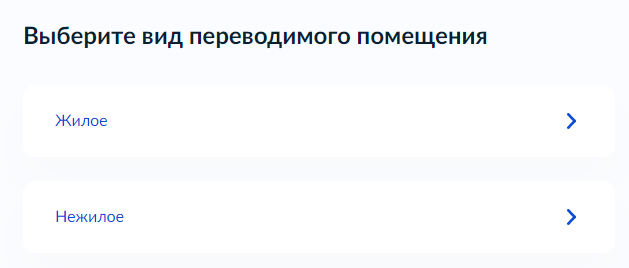 Рисунок 1 – Макет экрана «Определение варианта предоставления услгуги».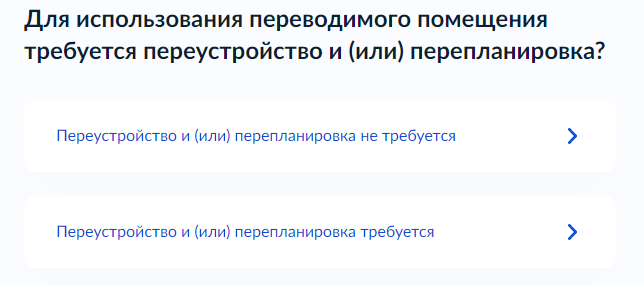 Рисунок 2 – Макет экрана «Определение варианта предоставления услгуги».Экран «Сведения о заявителе»Если заявителем является физическое лицо и выбран тип «Заявитель», отображает экран: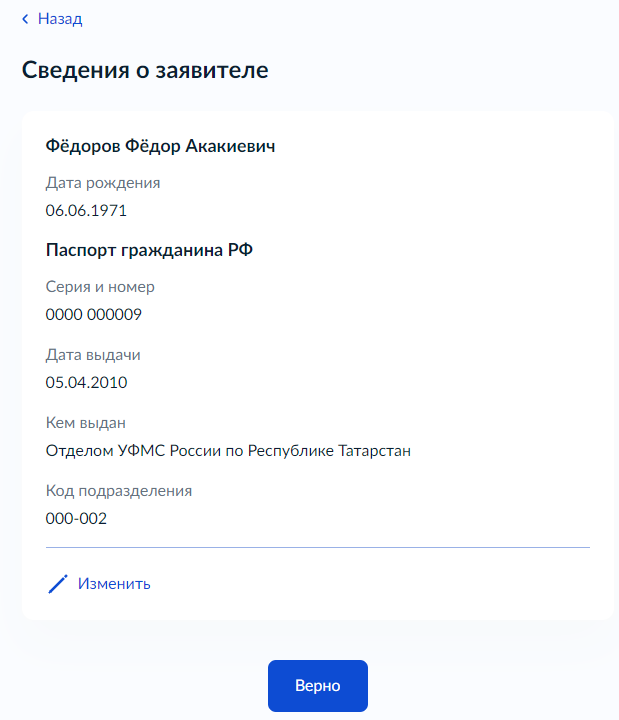 Рисунок 3 – Макет экрана «Определение варианта предоставления услгуги».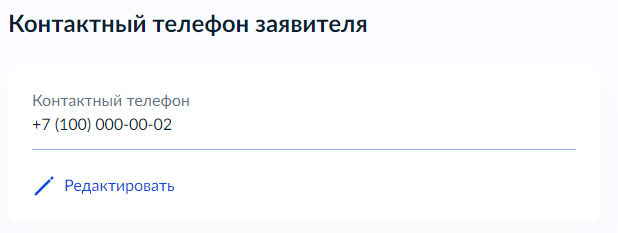 Рисунок 4 – Макет экрана «Определение варианта предоставления услгуги».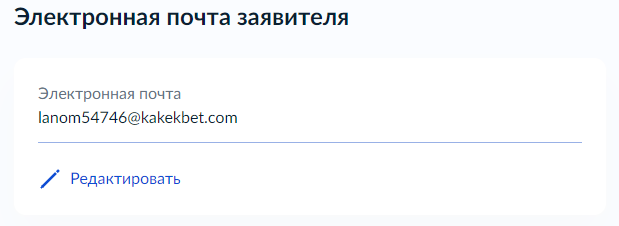 Рисунок 5 – Макет экрана «Определение варианта предоставления услгуги».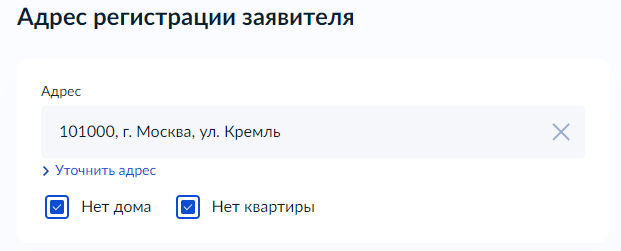 Рисунок 6 – Макет экрана «Определение варианта предоставления услгуги».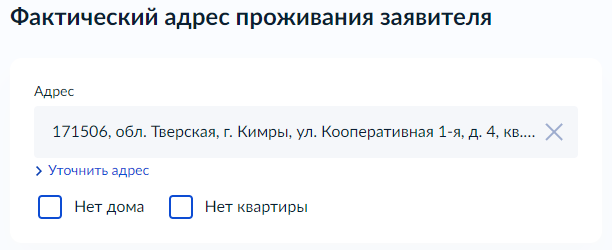 Рисунок 7 – Макет экрана «Определение варианта предоставления услгуги».Если заявителем является физическое лицо и выбран тип «Представитель», а также категория заявителя «Физическое лицо» блок отображает: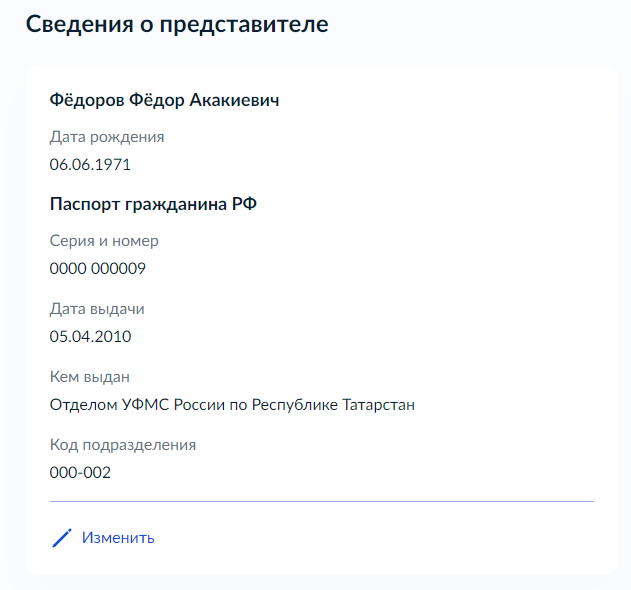 Рисунок 8 – Макет экрана «Определение варианта предоставления услгуги».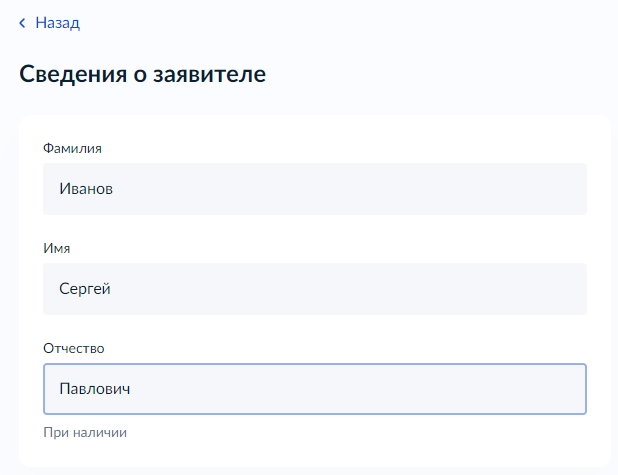 Рисунок 9 – Макет экрана «Определение варианта предоставления услгуги».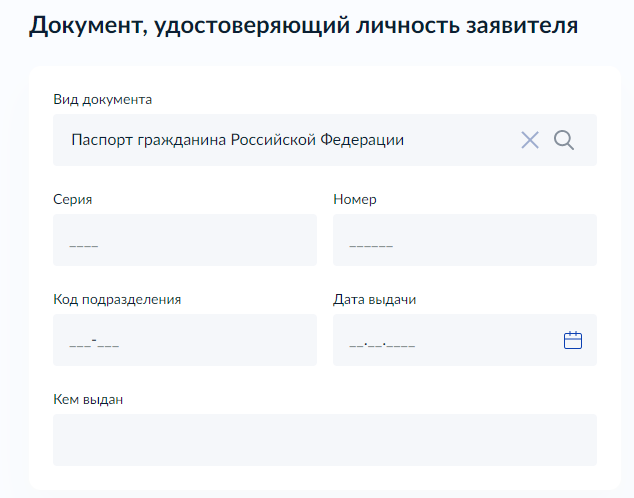 Рисунок 10 – Макет экрана «Сведения о заявителе».Если заявителем является физическое лицо и выбран тип «Представитель», а также категория заявителя «Индивидуальный предприниматель» блок отображает: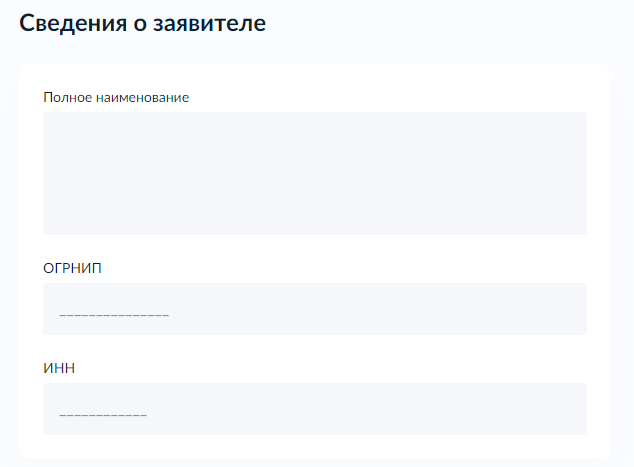 Рисунок 11 – Макет экрана «Сведение о заявителе».Если заявителем является физическое лицо и выбран тип «Представитель», а также категория заявителя «Юридическое лицо» блок отображает: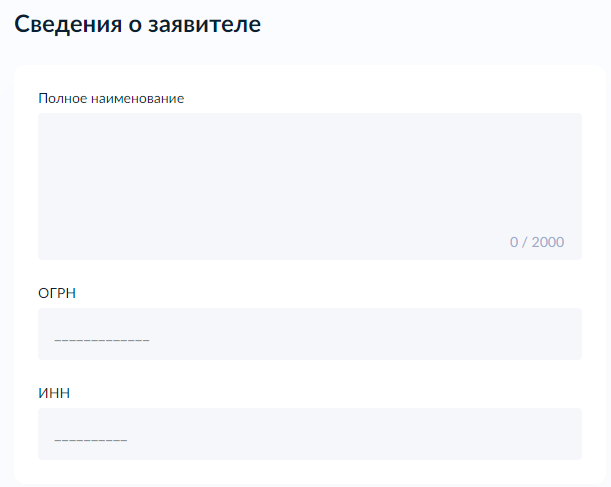 Рисунок 12 – Макет экрана «Сведение о заявителе».Если заявителем является индивидуальный предприниматель, а также выбран тип «Заявитель», блок отображает: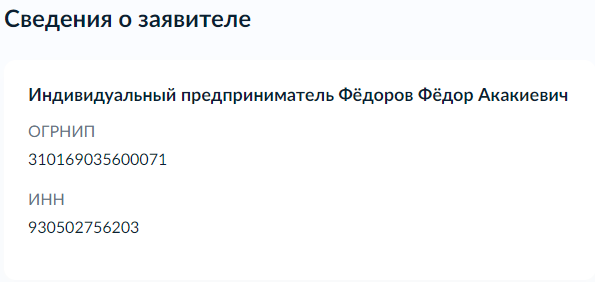 Рисунок 13 – Макет экрана «Сведение о заявителе».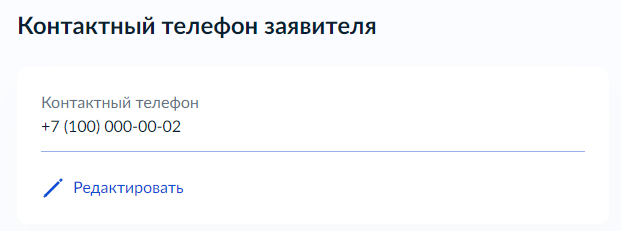 Рисунок 14 – Макет экрана «Сведение о заявителе».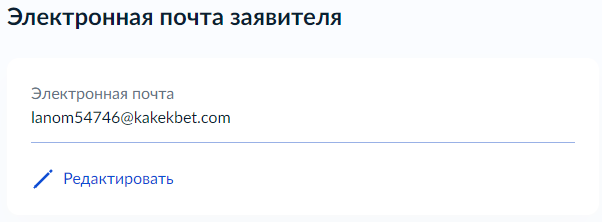 Рисунок 15 – Макет экрана «Сведение о заявителе».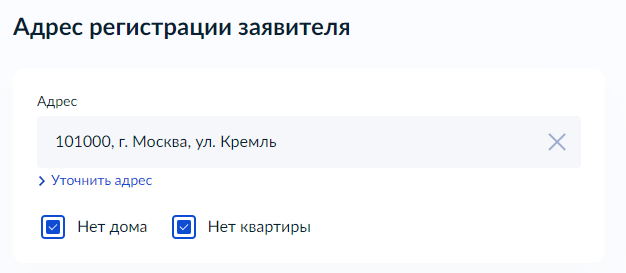 Рисунок 16 – Макет экрана «Сведение о заявителе».Если заявителем является индивидуальный предприниматель и выбран тип «Представитель», а также категория заявителя «Физическое лицо» блок отображает: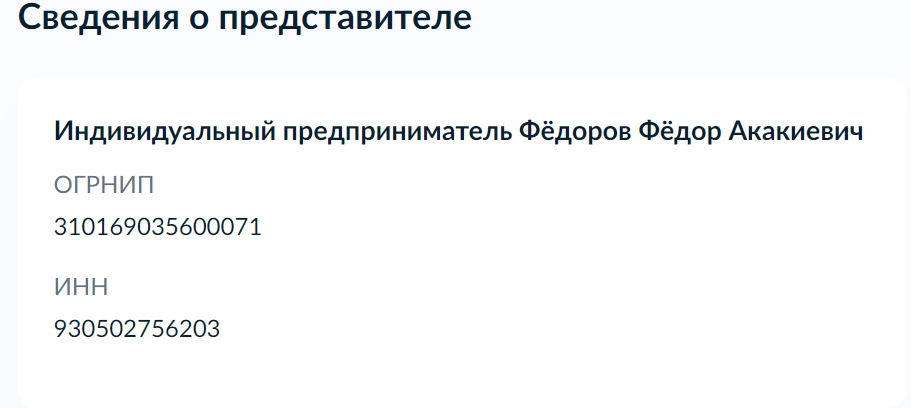 Рисунок 17 – Макет экрана «Сведение о заявителе».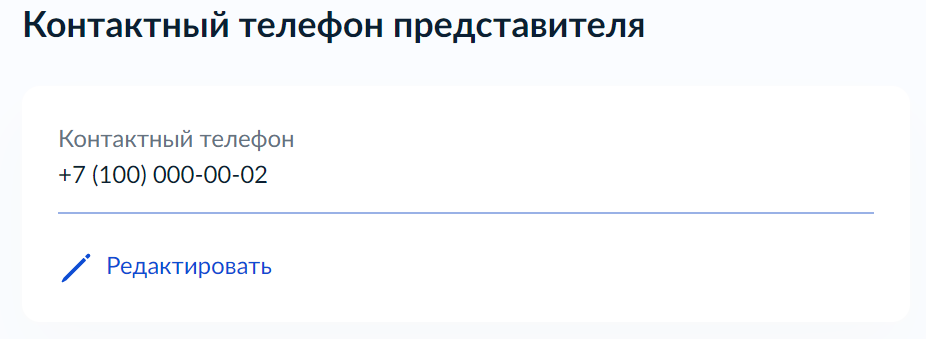 Рисунок 18 – Макет экрана «Сведение о заявителе».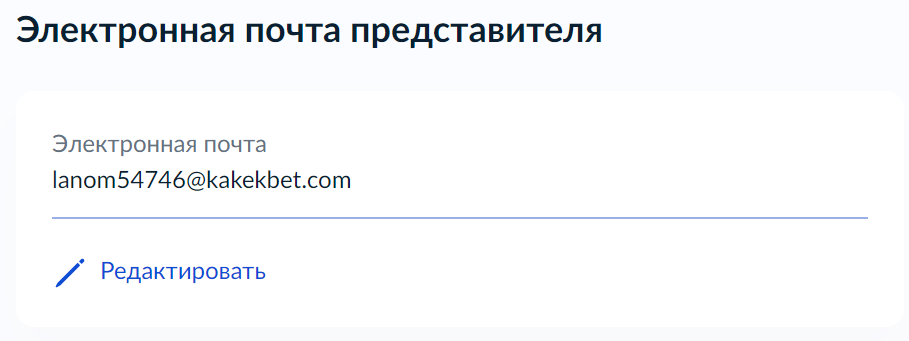 Рисунок 19 – Макет экрана «Сведение о заявителе».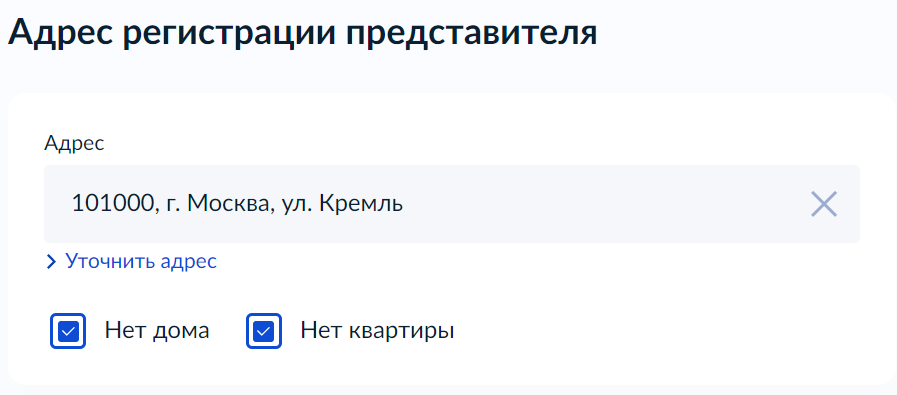 Рисунок 20 – Макет экрана «Сведение о заявителе».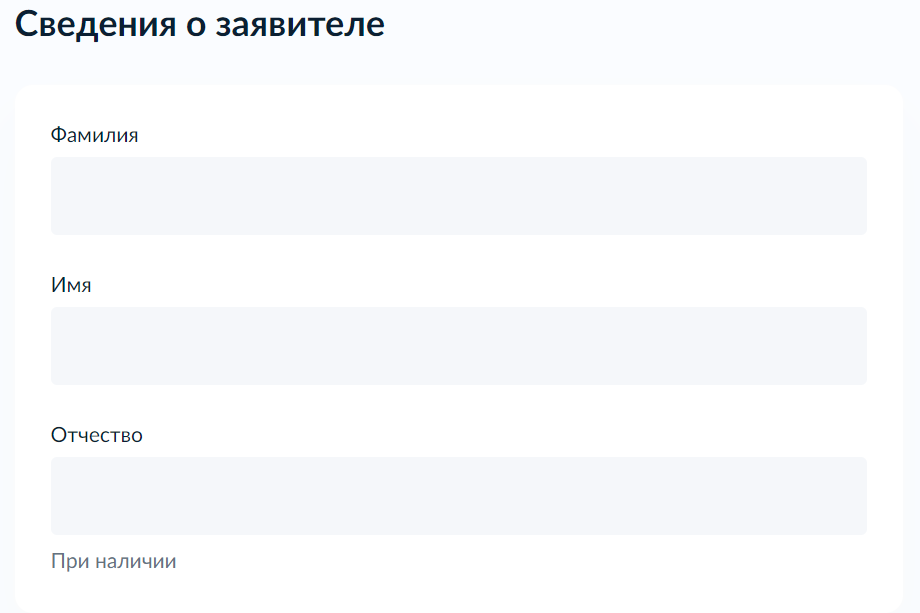 Рисунок 21 – Макет экрана «Сведение о заявителе».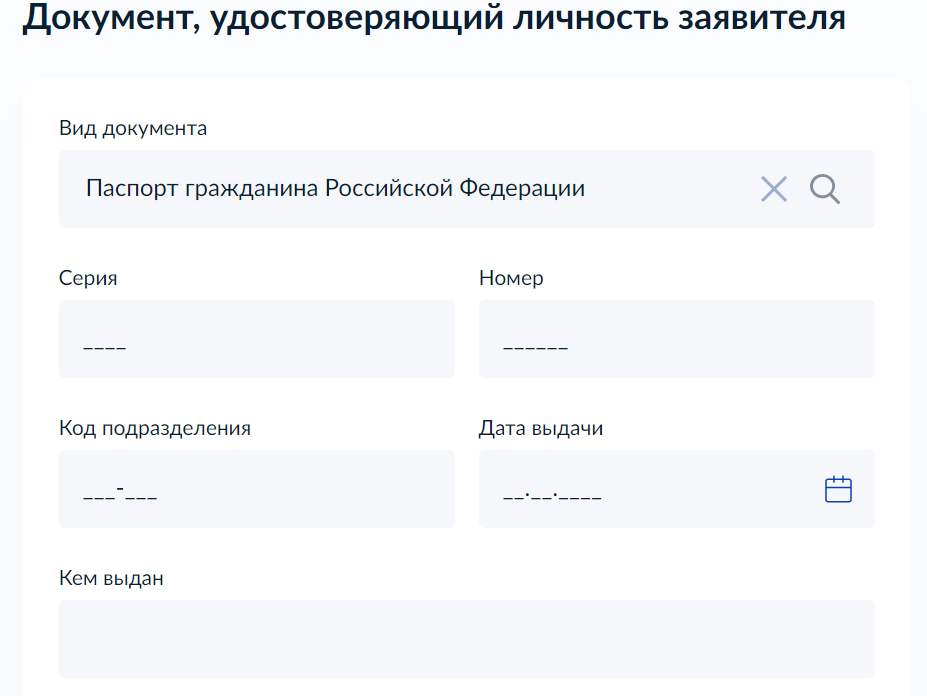 Рисунок 22 – Макет экрана «Сведение о заявителе».Если заявителем является индивидуальный предприниматель и выбран тип «Представитель», а также категория заявителя «Индивидуальный предприниматель» блок отображает:Рисунок 23 – Макет экрана «Сведение о заявителе».Рисунок 24 – Макет экрана «Сведение о заявителе».Рисунок 25 – Макет экрана «Сведение о заявителе».Рисунок 26 – Макет экрана «Сведение о заявителе».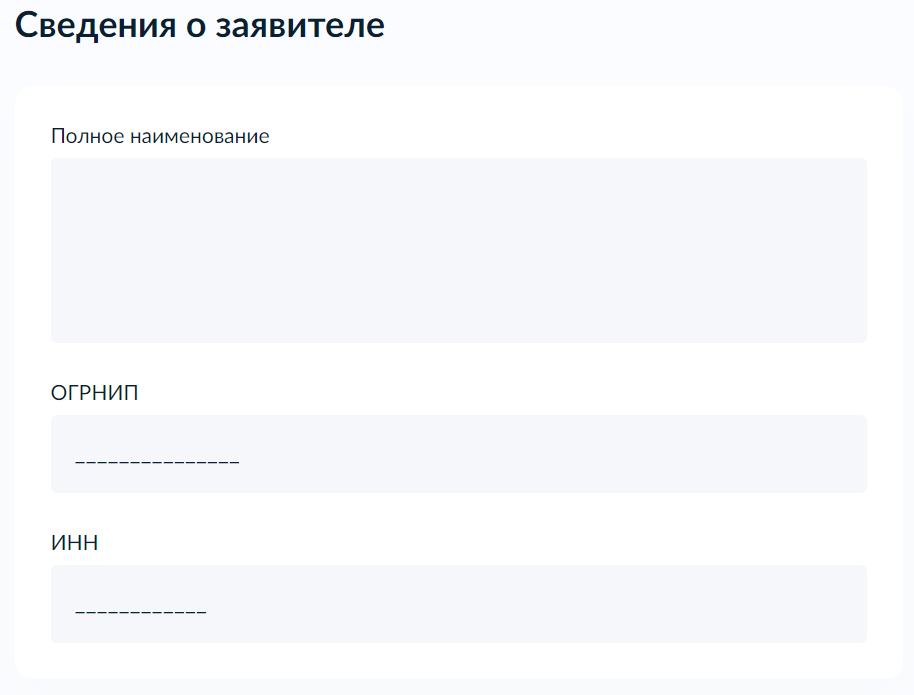 Рисунок 27 – Макет экрана «Сведение о заявителе».Если заявителем является индивидуальный предприниматель и выбран тип «Представитель», а также категория заявителя «Юридическое лицо» блок отображает:Рисунок 28 – Макет экрана «Сведение о заявителе».Рисунок 29 – Макет экрана «Сведение о заявителе».Рисунок 30 – Макет экрана «Сведение о заявителе».Рисунок 31 – Макет экрана «Сведение о заявителе».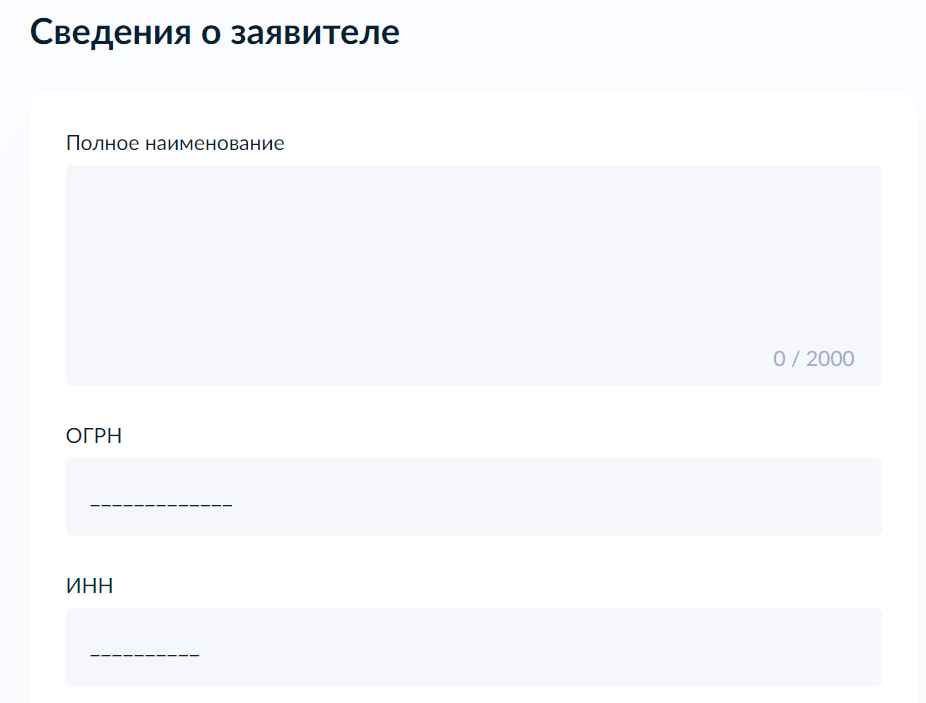 Рисунок 32 – Макет экрана «Сведение о заявителе».Если заявителем является юридическое лицо (генеральный директор), а также выбран тип «Заявитель», блок отображает: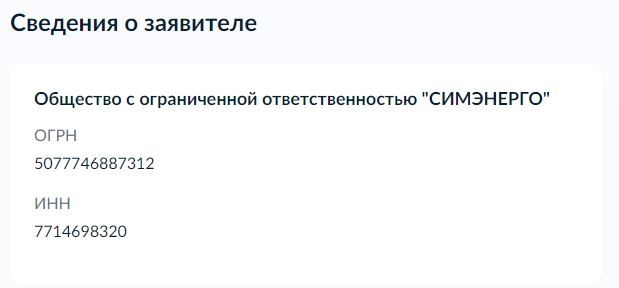 Рисунок 33 – Макет экрана «Сведение о заявителе».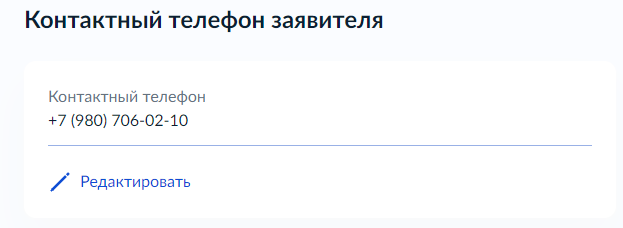 Рисунок 34 – Макет экрана «Сведение о заявителе».
Рисунок 35 – Макет экрана «Сведение о заявителе».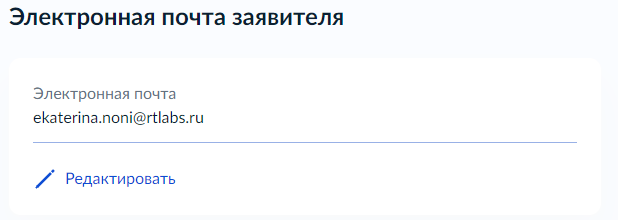 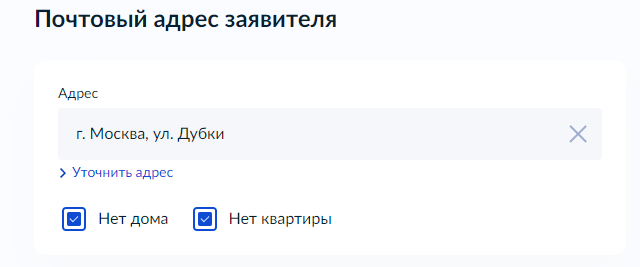 Рисунок 36 – Макет экрана «Сведение о заявителе».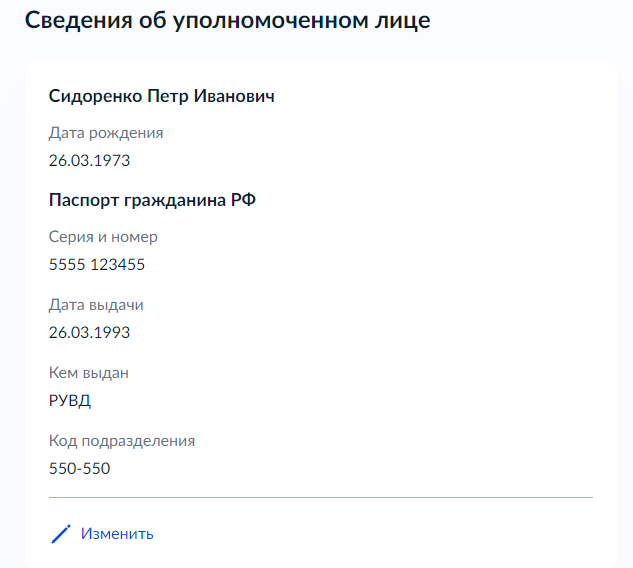 Рисунок 37 – Макет экрана «Сведение о заявителе».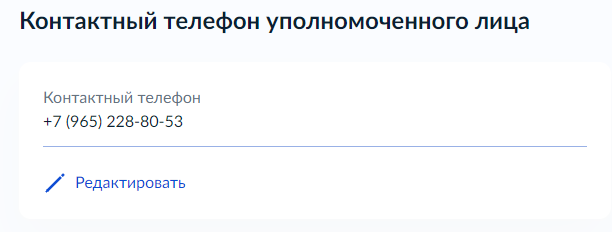 Рисунок 38 – Макет экрана «Сведение о заявителе».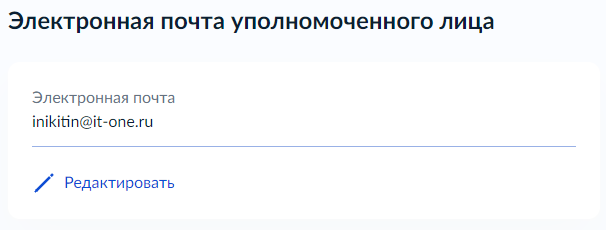 Рисунок 39 – Макет экрана «Сведение о заявителе».Если заявителем является юридическое лицо (генеральный директор) и выбран тип «Представитель», а также категория заявителя «Физическое лицо» блок отображает: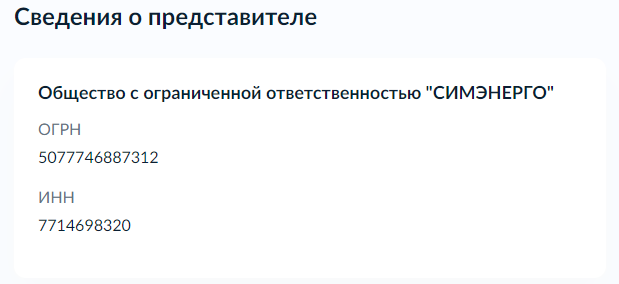 Рисунок 40 – Макет экрана «Сведение о заявителе».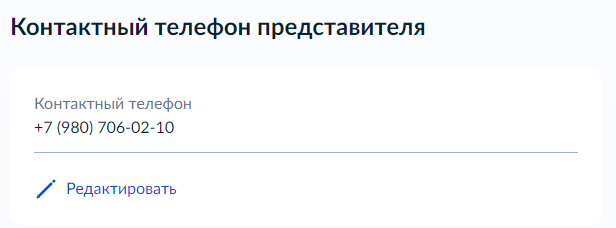 Рисунок 41 – Макет экрана «Сведение о заявителе».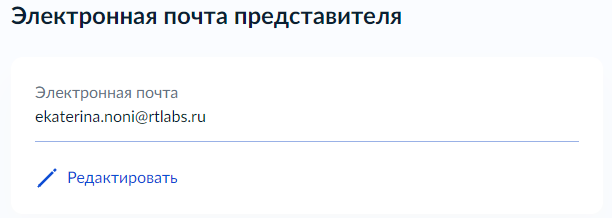 Рисунок 42 – Макет экрана «Сведение о заявителе».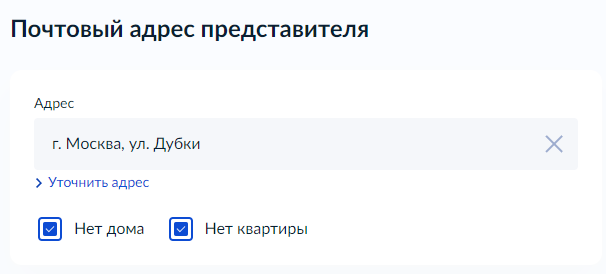 Рисунок 43 – Макет экрана «Сведение о заявителе».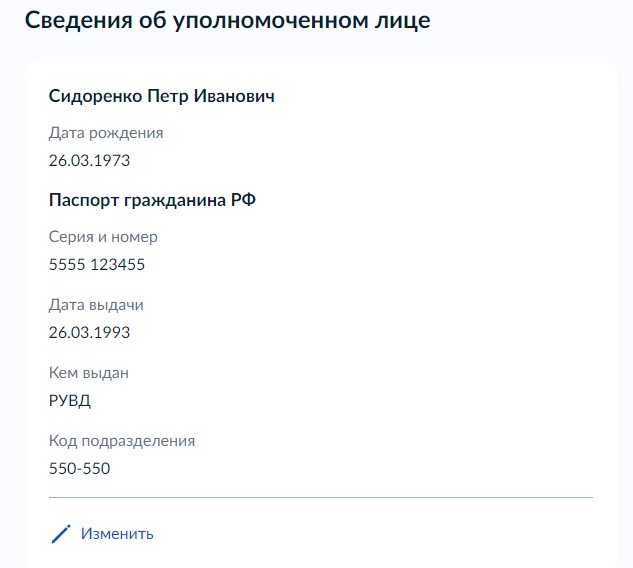 Рисунок 44 – Макет экрана «Сведение о заявителе».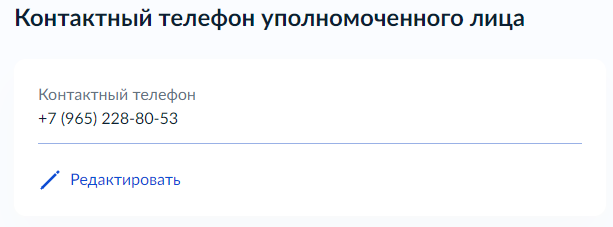 Рисунок 45 – Макет экрана «Сведение о заявителе».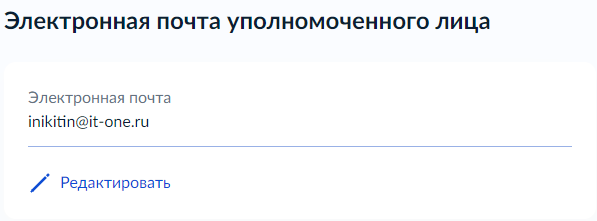 Рисунок 46 – Макет экрана «Сведение о заявителе».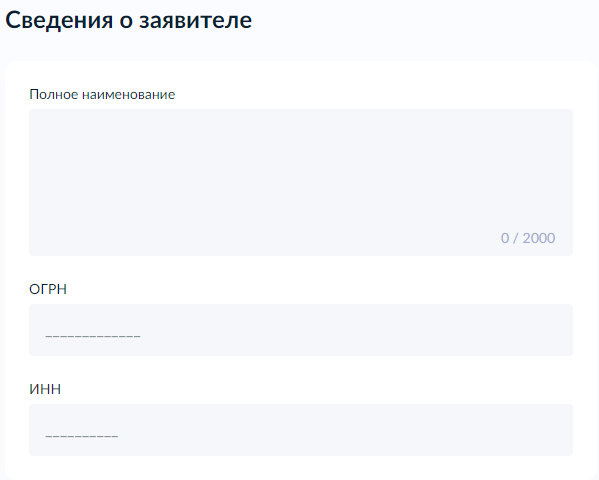 Рисунок 47 – Макет экрана «Сведение о заявителе».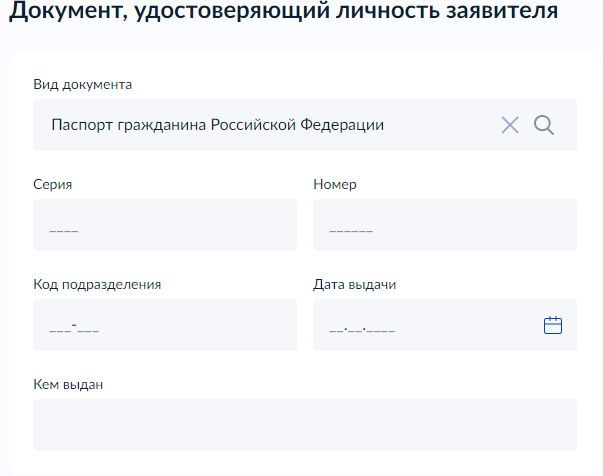 Рисунок 48 – Макет экрана «Сведение о заявителе».Если заявителем является юридическое лицо (генеральный директор) и выбран тип «Представитель», а также категория заявителя «Индивидуальный предприниматель» блок отображает:Рисунок 49 – Макет экрана «Сведение о заявителе».Рисунок 50 – Макет экрана «Сведение о заявителе».Рисунок 51 – Макет экрана «Сведение о заявителе».Рисунок 52 – Макет экрана «Сведение о заявителе».Рисунок 53 – Макет экрана «Сведение о заявителе».Рисунок 54 – Макет экрана «Сведение о заявителе».Рисунок 55 – Макет экрана «Сведение о заявителе».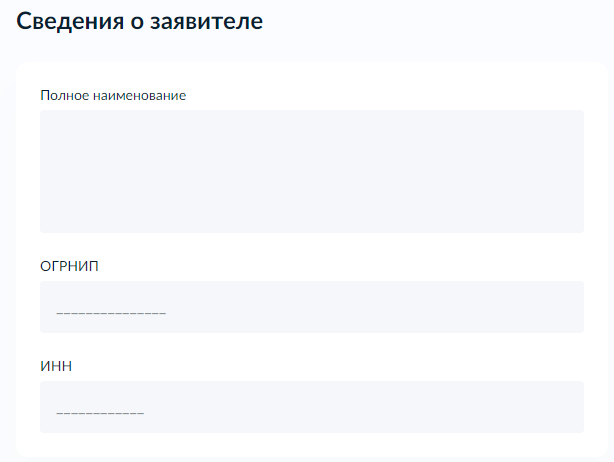 Рисунок 56 – Макет экрана «Сведение о заявителе».Если заявителем является юридическое лицо (генеральный директор) и выбран тип «Представитель», а также категория заявителя «Юридическое лицо» блок отображает:Рисунок 57 – Макет экрана «Сведение о заявителе».Рисунок 58 – Макет экрана «Сведение о заявителе».Рисунок 59 – Макет экрана «Сведение о заявителе».Рисунок 60 – Макет экрана «Сведение о заявителе».Рисунок 61 – Макет экрана «Сведение о заявителе».Рисунок 62 – Макет экрана «Сведение о заявителе».Рисунок 63 – Макет экрана «Сведение о заявителе».Рисунок 64 – Макет экрана «Сведение о заявителе».Экран «Сведения для оказания услуги»Экран отображается в следующем виде: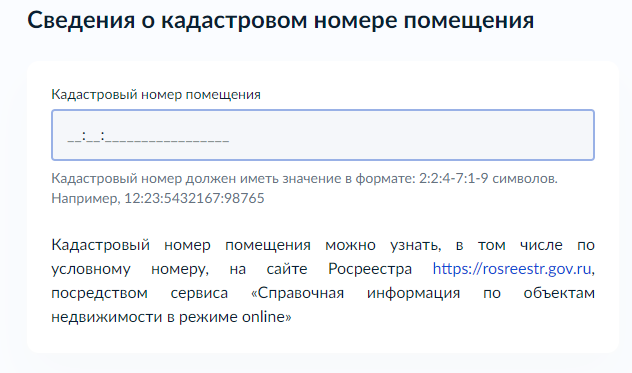 Рисунок 65 – Макет экрана «Сведение о кадастровом номере помещения».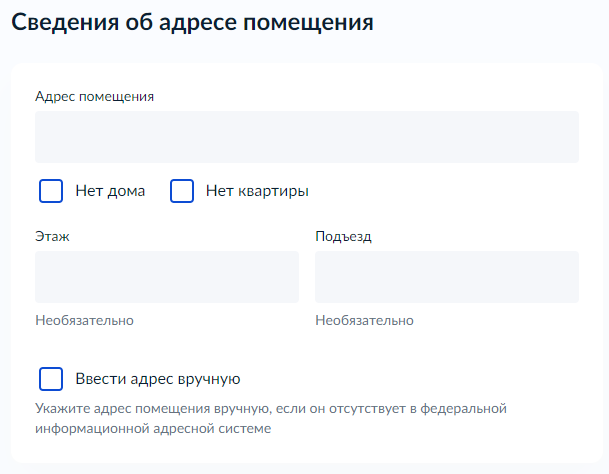 Рисунок 66 – Макет экрана «Сведение об адресе помещения».В случае, если выбран элемент «Ввести адрес вручную», на форме отображается многострочное поле для ввода адреса помещения вручную: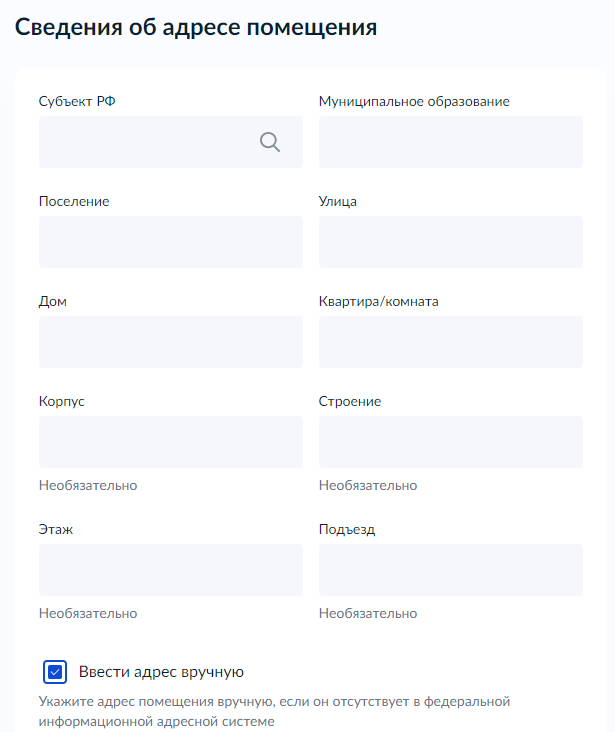 Рисунок 67 – Макет экрана «Сведения об адресе помещения».Блок «Способ получения результата»Блок отображается после выбора цели обращения (любой цели обращения).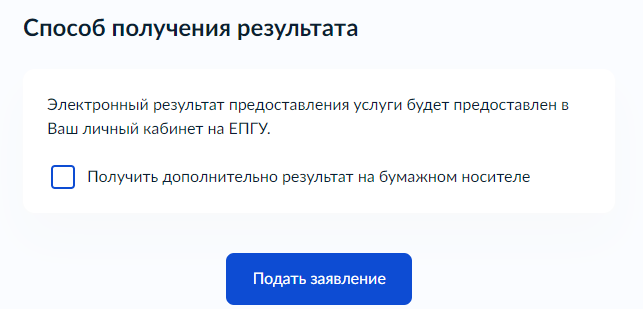 Рисунок 68 – Макет экрана «Способ получения результата».В случае, если выбран элемент «Получить дополнительно результат на бумажном носителе» отображается дополнительный элемент: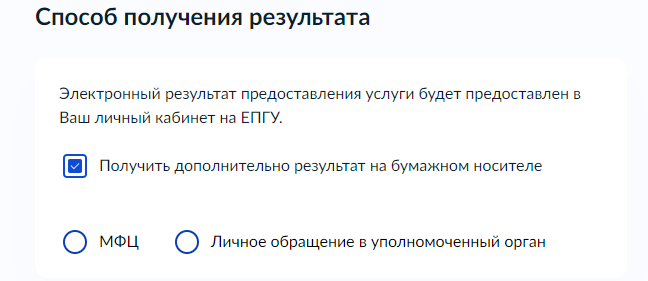 Рисунок 69 – Макет экрана «Способ получени ярезультата».Блок «Электронные копии документов»Блок отображается после выбора цели обращения и варианта предоставления услуги, если для варианта предоставления требуется приложить электронные копии документов. Набор полей для загрузки файлов зависит от выбранной цели обращения и варианта предоставления.Правоустанавливающий документ на помещениеБлок выглядит следующим образом после выбора «Право не зарегитсрированно в ЕГРН»: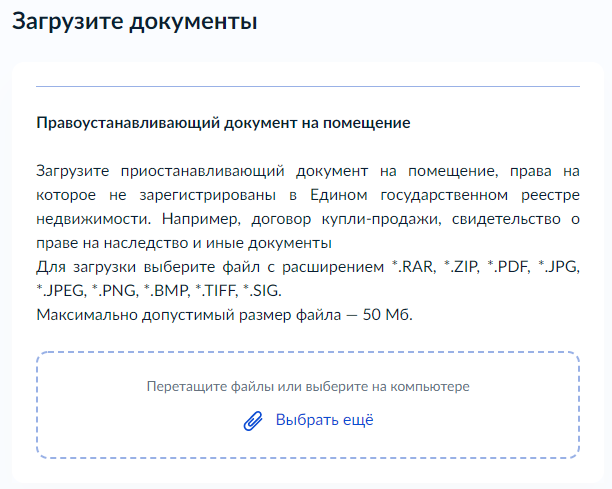 Рисунок 70 – Макет экрана «Загрузка документов».Нотариально заверенный протокол общего собрания собственников помещений в многоквартирном доме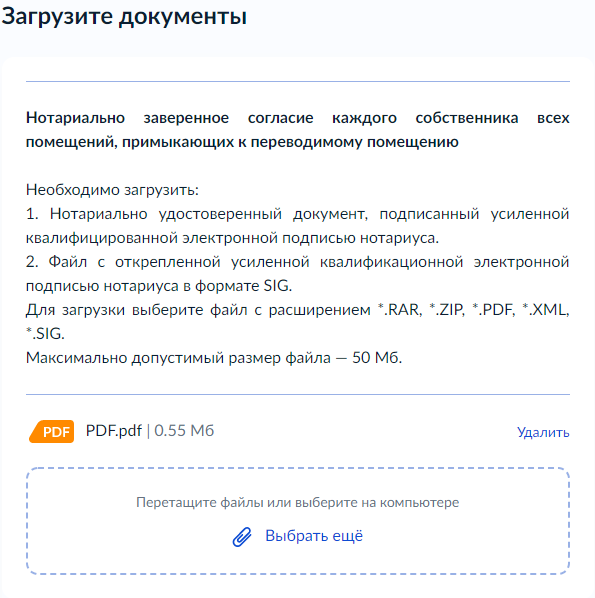 Рисунок 71 – Макет экрана «Загрузка документов».Экран выглядит следующим образом после выбора в поле «Для использования переводимого помещения требуется переустройство и (или) перепланировка этого помещения?» выбрано «Переустройство и(или) перепланировка требуется»: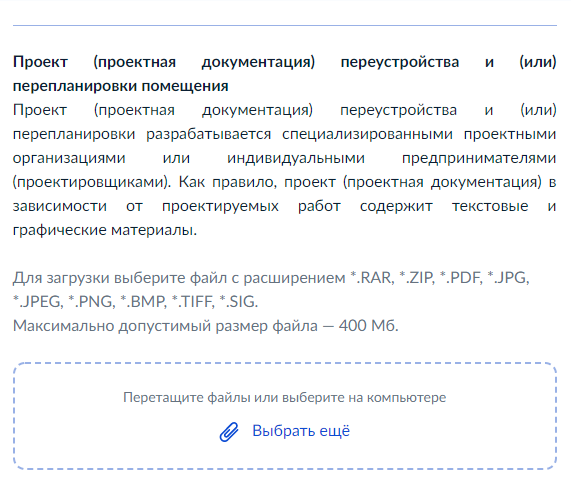 Рисунок 72 – Макет экрана «Загрузка документов».. Передача статуса в ЛК ЕПГУВ процессе рассмотрения заявления ВИС передает в ЛК ЕПГУ соответствующие статусы. Дополнительно к статусу ВИС может передавать комментарий.По завершению каждого этапа обработки заявления в ЛК ЕПГУ могут передаваться следующие статусы:Заявление зарегистрировано;Отказ в приеме документов;Заявление принято к рассмотрению;Услуга оказана;Отказано в предоставлении услуги.При передаче финального статуса «Услуга оказана» в ответе также необходимо передавать электронный образ уведомления о переводе жилого помещения в нежилое помещение, либо нежилого помещения в жилое помещение (в зависимости от цели обращения) с приложенным к нему sig-файлом.При передаче финального статуса «Отказано в предоставлении услуги» в ответе также необходимо передавать электронный образ решения об отказе в предоставлении услуги с приложенным к нему sig-файлом.Получение результата предоставления услуги на материальном носителеВместе с результатом предоставления услуги Заявителю в ЛК ЕПГУ направляется уведомление о возможности получения результата предоставления услуги на материальном носителе в ведомстве или в МФЦ. В уведомлении ведомство указывает доступное для получения результата предоставления услуги МФЦ с указанием адреса.Для получения результат предоставления услуги на материальном носителе Заявитель в уведомлении выбирает подходящий ему способ: «Получить результат в ведомстве» или «Получить результат в МФЦ».